УТВЕРЖДАЮ:Заведующий МБДОУ ЦРР ДС № 33                                       ______________М.И. ИбрагимоваПОЛОЖЕНИЕоб административно-хозяйственной группемуниципального бюджетного дошкольного образовательного учреждения «Центр развития ребенка — детский сада № 33 п. Новый»1. Общие положения1.1. Административно-хозяйственная группа создана при муниципальном бюджетном дошкольном образовательном учреждении - центре развития ребенка — детском саде № 33 п. Новый  (далее Учреждение);12. Положение об административно-хозяйственной группе утверждается на Общем собрании коллектива.2. Задачи и содержание работы2.1. Основной задачей деятельности хозяйственно-административной группы является организация и контроль административно-хозяйственной работы Учреждения;2.2. Содержанием работы административно-хозяйственной группы является сохранение и укрепление материальной базы Учреждения, взаимодействие с административными организациями района и города, коммунальными, строительно-ремонтными и санитарными службами;2.3. Содержание работы административно-хозяйственной группы определяется в зависимости от условий деятельности Учреждения.З. Состав и организация работы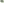 3.1. В состав административно-хозяйственной группы входит заведующая, заместители заведующей по учебно-воспитательной и административно-хозяйственной работе, члены Управляющего совета, кастелянша, электрик, рабочие по обслуживанию;32. В ее состав по мере необходимости может включаться инженер отдела обеспечения функционирования образовательных учреждений и другие лица;	3.3. Административно-хозяйственная группа осуществляет	вУчреждении:	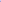  Контроль за сохранностью имущества и здания Учреждения;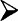  Постоянно улучшает состояние материально-технической базы Учреждения по мере необходимости и в соответствии с существующими организациями;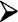  Создает условия для обеспечения охраны жизни и здоровья детей, полноценной жизнедеятельности воспитанников;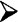  Создает условия для обеспечения охраны труда сотрудников Учреждения;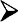  Организует мероприятия по ГО и ЧС и обеспечению пожарной безопасности в Учреждении;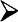  Вносит вопросы, связанные с административно-хозяйственной деятельностью на рассмотрение Управляющего совета, Попечительского совета, Общего собрания коллектива, Педагогического совета, производственных совещаний;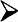 З. 4. В своей деятельности административно-хозяйственная группа руководствуется годовым планом Учреждения.4. Заключительные положения4.1. Настоящее положение вступает в силу с момента его принятия Общим собранием коллектива, согласования с председателем Управляющего совета и утверждения Заведующим Учреждения;4.2. Изменения и дополнения в настоящее Положение рассматриваются и утверждаются в порядке, установленном п. 4.1. настоящего Положения.